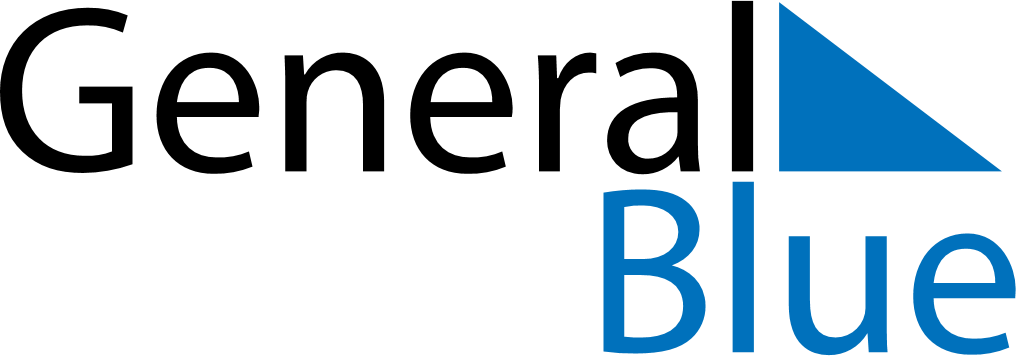 August 2025August 2025August 2025August 2025GuamGuamGuamSundayMondayTuesdayWednesdayThursdayFridayFridaySaturday1123456788910111213141515161718192021222223242526272829293031